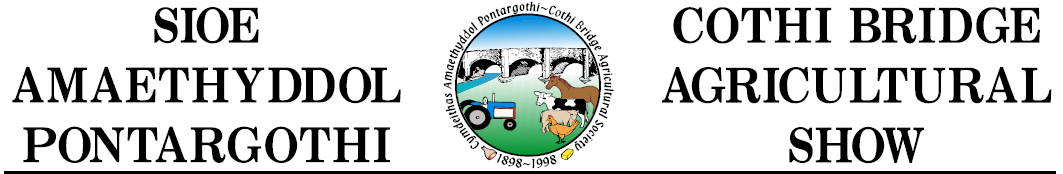 www.cothibridgeshow.cymruWyn HindsSponsorship & Advertising Co-ordinatorLlys Egwad, Llanegwad,Carmarthen, SA32 7NJhinds007@btinternet.com(01267) 290422Dear Sir/Madam,Re: Cothi Bridge Agricultural Society – Annual Show, Saturday 27th May 2017 The time of our annual show is quickly approaching and following the success of last year’s show we are again notifying potential sponsors of the opportunity to support the show and be present at this year’s event.   We appreciate the support given by many sponsors over many years and hope that you will consider supporting the Show in 2017. The following packages are available.£50.00 to £99.00 – Free show entry for two, lunch for two and a free catalogue.£100.00 and over – Free show entry for four, lunch for two and two free catalogues.Your support is greatly appreciated.Yours faithfully,Wyn Hinds (Sponsorship & Advertising Co-ordinator). 